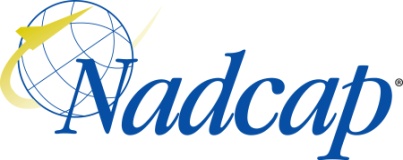 The (COMMODITY) Task Group covers the following processes:Notice 1:	All times are approximate and subject to change.  Please contact PRI for updated information.Notice 2:	At the beginning of each day, the meeting will start with Opening Comments consisting of: Call to Order, Verbal Quorum Check, Introductions (as needed), Routing of the Attendance List (as needed)Notice 3:	Please bring your agenda with you to the meeting. Copies will not be available on-site.Best Practices: 1) Start all meetings on time. 2) Follow the agenda. 3) No long-winded discussions Caution: Restricted Export Controlled (e.g. ITAR, EAR) material is prohibited from presentations.  It is the responsibility of the presenter to ensure that this material is not included.  Presentations should not contain proprietary information without the approval of the organization which owns the information.Any non-Nadcap agenda topics require approval by the Director, Nadcap Program and Aerospace Operations.RECORDING POLICY:Audio or video recording of Nadcap meetings is prohibited unless formal approval is received from all attendees and recorded in the minutes. Violators of this policy will be asked to stop recording. Failure to stop recording or repeated attempts to record may result in expulsion from the meeting and/or the Nadcap program.Meeting Objectives:Forging program developmentDevelopment of Casting ChecklistsMonday, 20-Feb-20177:00 am – 8:00 amSupplier Orientation & Tutorial – An introduction and overview of the Nadcap program8:00 AM1.0	Opening Comments1.1	Call to order/verbal quorum check1.2	Safety information:1.3	Review code of ethics (ref: attendees’ guide) and meeting conduct1.4	Present the antitrust video (only @ the first open and first closed meeting of the week for each task group)1.5	Review agenda and RAIL1.6	Review of Procedure Changes	Review changes to General Operating Procedures	Review changes to OP 1114 and OP 1116 Appendices8:30 AM2.0	History status – Forgings and Castings9:00 AM3.0	Voting Membership and Updates9:30 AM4.0	Checklist Development10:00 AM5.0	Auditor Consistency12:00 – 1:00 PMLUNCH BREAK1:00 PM6.0	Supplier Support Committee (SSC) Report Out1:30 PM7.0	Auditor Conference - 20172:30 PM8.0	Audit Handbook and Definitions5:00 PMADJOURNMENTTuesday, 21-FEB-20178:00 AM9.0	OPENING COMMENTS – (CLOSED)8:10 AM10.0	REVIEW DELEGATION STATUS – FORGINGS – (CLOSED)8:20 AM11.0	AUDITOR PERFORMANCE/FEEDBACK – (CLOSED)8:40 AM12.0	AUDIT RESULTS – (CLOSED)9:00 AM13.0	Opening Comments9:10 AM14.0	Subscriber Mandates10:00 AM15.0	Planned Audits10:15 AM16.0	Auditor Recruitment12:00 – 1:00 PMLunch Break1:00 PM17.0	Tabled Subjects2:00 PM18.0	Agenda for Next Meeting3:00 PM19.0	New Business4:00 PM20.0	Review RAIL Action Items4:45 PMADJOURNMENT5:00 pm – 6:30 pmSupplier Support Committee Meeting - All suppliers are encouraged to attend.Wednesday, 22-Feb-20178:00 AM21.0	Opening Comments – Castings8:30 AM22.0	Castings - Vice Chair, Secreary Positions9:30 AM23.0	Casting Checklist Development12:00 – 1:00 PM)Lunch Break1:00 PM24.0	Casting Checklist Development (cont)4:45 PMADJOURNMENT5:00 pm – 7:00 pmNMC Planning & Ops Meeting – Task Group Chairs & Staff Engineers are required to attend.Thursday, 23-Feb-20178:00 am – 10:00 amNadcap Management Council Meeting – All members are encouraged to attend this informative and important meeting.10.15 AM25.0	Opening Comments10:20 AM26.0	Casting Checklist Development (cont)12:00 – 1:00 PMLunch Break1:00 PM27.0	Casting Checklist Development (cont)3:00 PM28.0	Tabled Subjects3:30 PM29.0	Finalise Agenda for Next Meeting4:00 PM30.0	New Business4:45 PM31.0	Review RAIL Action Items5:00 PMADJOURNMENTMonday, 20-Feb-2017(quorum must be verbally established DAILY at the beginning of each meeting)Tuesday, 21-FEB-2017(quorum must be verbally established DAILY at the beginning of each meeting)Wednesday, 22-Feb-2017(quorum must be verbally established DAILY at the beginning of each meeting)Thursday, 23-Feb-2017(quorum must be verbally established DAILY at the beginning of each meeting)ForgingsCastingsRaw Material7:00 am – 8:00 amSupplier Orientation & Tutorial – An introduction and overview of the Nadcap program8:00 AMOPENOpening Comments Call to order/verbal quorum checkVerify only subscriber members are in attendanceIntroductionsName badges. Shall be displayed prominently; individuals signed in but not registered will be removed from the minutesSafety information:Review fire exits in meeting roomInform pri staff person of any emergenciesReview code of ethics (ref: attendees’ guide) and meeting conductPresent the antitrust video (only @ the first open and first closed meeting of the week for each task group)Review agenda and RAILReview of Procedure ChangesReview changes to General Operating Procedures Review changes to OP 1114 and OP 1116 Appendices Elaine Boswell8:30 AMOPENHistory status – Forgings and CastingsElaine Boswell9:00 AMOPENVoting Membership and UpdatesVoting member statusVoting members to be reviewed against requirements for maintaining voting membership.Jerry Aston9:30 AMOPENChecklist DevelopmentInclude auditor feedbackSubscribers SlashsheetsProposed changes for next revision levelInduction heating questionsElaine Boswell Jerry Aston10:00 AMOPENAuditor ConsistencyOP1117 complianceSUB-TEAM selectionObserver audit methodology for selecting auditors to e obsevered.Jerry Aston12:00 – 1:00 PMLUNCH BREAK1:00 PMOPENSupplier Support Committee (SSC) Report OutJonathan Gonzalez1:30 PMOPENAuditor Conference - 2017Brainstorm 2017 agenda Select sub-teamJerry Aston2:30 PMOPENAudit Handbook and DefinitionsBrian Streich5:00 PMOPENADJOURNMENT8:00 AMCLOSEDOPENING COMMENTS – (CLOSED)CALL TO ORDER/VERBAL QUORUM CHECKVERIFY ONLY SUBSCRIBER MEMBERS ARE IN ATTENDANCENAME BADGES. SHALL BE DISPLAYED PROMINENTLY; INDIVIDUALS SIGNED IN BUT NOT REGISTERED WILL BE REMOVED FROM THE MINUTESINTRODUCTIONSElaine Boswell8:10 AMCLOSEDREVIEW DELEGATION STATUS – FORGINGS – (CLOSED)Review audits and discuss Staff Engineer responses.Elaine Boswell8:20 AMCLOSEDAUDITOR PERFORMANCE/FEEDBACK – (CLOSED)Elaine Boswell8:40 AMCLOSEDAUDIT RESULTS – (CLOSED)Elaine Boswell9:00 AMOpening Comments Call to Order/Verbal Quorum CheckIntroductionsElaine Boswell9:10 AMSubscriber MandatesElaine BoswellJerry Aston10:00 AMPlanned AuditsNumber required and number scheduled.Elaine Boswell Jerry Aston10:15 AMAuditor RecruitmentNumbers/regions, ITAR v non ITAR, Load v Capacity Elaine BoswellJerry Aston12:00 – 1:00 PMLunch Break1:00 PMOPENTabled SubjectsJerry Aston2:00 PMOPENAgenda for Next MeetingForging and Casting agendaElaine BoswellJerry Aston3:00 PMOPENNew BusinessJerry Aston4:00 PMOPENReview RAIL Action ItemsJerry Aston4:45 PMOPENADJOURNMENT5:00 pm – 6:30 pmSupplier Support Committee Meeting - All suppliers are encouraged to attend.8:00 AMOPENOpening Comments – Castings Call to order/verbal quorum checkIntroductionsName badges. Shall be displayed prominently; individuals signed in but not registered will be removed from the minutesSafety information:Review fire exits in meeting roomInform pri staff person of any emergenciesReview code of ethics (ref: attendees’ guide) and meeting conductReview agenda and railElaine Boswell8:30 AMOPENCastings - Vice Chair, Secreary PositionsSelection of Vice Chair and Secretary – CastingsElaine BoswellJerry Aston9:30 AMOPENCasting Checklist DevelopmentInvestment CastingsSand CastingsElaine BoswellJerry Aston12:00 – 1:00 PM)Lunch Break1:00 PMOPENCasting Checklist Development (cont)Investment CastingsSand CastingsElaine BoswellJerry Aston4:45 PMOPENADJOURNMENT5:00 pm – 7:00 pmOPENNMC Planning & Ops Meeting – Task Group Chairs & Staff Engineers are required to attend.8:00 am – 10:00 amNadcap Management Council Meeting – All members are encouraged to attend this informative and important meeting.Nadcap Management Council Meeting – All members are encouraged to attend this informative and important meeting.Nadcap Management Council Meeting – All members are encouraged to attend this informative and important meeting.10.15 AMOPENOpening Comments Call to order/verbal quorum checkIntroductionsElaine Boswell10:20 AMOPENCasting Checklist Development (cont)Investment CastingsSand CastingsElaine Boswell12:00 – 1:00 PMLunch Break1:00 PMOPENCasting Checklist Development (cont)Investment CastingsSand CastingsElaine Boswell3:00 PMOPENTabled Subjects Jerry Aston3:30 PMOPENFinalise Agenda for Next MeetingJerry Aston4:00 PMOPENNew BusinessJerry Aston4:45 PMOPENReview RAIL Action ItemsElaine Boswell5:00 PMOPENADJOURNMENT